第５２回近畿地域自転車競技選手権大会　実施要項　１．主催 近畿地域自転車競技連盟２．主管 大阪府自転車競技連盟３．協力 京都府自転車競技連盟４．後援 （公財）日本自転車競技連盟、（公財）ＪＫＡ、日本写真判定株式会社大阪高等学校体育連盟自転車競技専門部５．期日 令和２年７月２３日（木）（祝日：海の日）　　　　　開　門　　 ７：１０受　付　　 ７：３０ ～ ８：１０試　走　　 ７：４０ ～ ８：２０役員打合せ ８：１０開会式　　 ８：３０ 競技開始　 ８：４５ ６．会場 京都向日町競輪場（周長 ４００ｍ）〒617-0002 京都府向日市寺戸町西ノ段5７．競技種目① スプリント（SP）② １ｋｍタイム・トライアル（TT）③ スクラッチ（SC）④ ポイント・レース（PR）⑤ ケイリン（KE）⑥ チーム・スプリント（TSP）⑦ チーム・パーシュート（TP）⑧ 女子ケイリン（女子KE）⑨ 女子スクラッチ（女子SC）⑩ 女子チーム・スプリント（女子TSP）８．競技規則 最新の（公財）日本自転車競技連盟競技規則および大会特別規則により実施する。９．参加資格 2020年度（公財）日本自転車競技盟に登録し、所属府県自転車競技連盟の推薦を受けた　　者とする。１０．参加料 　 ２，０００円１１．参加申し込み （１） １人２種目以内とする。ただし、団体種目は1人１種目以内とする。団体種目は各府県各種目１チーム以内の編成とする。（２） スプリント、１ｋｍタイム・トライアルおよび、女子ケイリンに出場の選手は、申請タイムを参考に選考する。（１ｋｍタイム・トライアルの申請タイムは1分16秒以内とする）（３） 本大会に出場する選手は、チャレンジ・ザ・近畿に出場できない。（４） 参加希望者は「参加申込書」（エクセル版）をダウンロードし各府県自転車競技連盟に申し込むこと。プログラム編成時に必要となるので、必ず申請タイムを記入すること。各府県自転車競技連盟は、以下の方法により申込し込むこと。①「参加申込書」（エクセル版）をｅメール official@osaka-cf.comのアドレスまで送付すること。②または「押印後の参加申込書」を下記まで郵送すること。③「参加料」を下記口座に振り込むこと。　　　　　　　 口座番号 ００９００―５－１６４４１７　加入者名：大阪車連エントリー事務局銀行からの振込　ゆうちょ銀行　０九九（ゼロキュウキュウ）支店当　座　０１６４４１７　　名義は上記、加入者名に同じ担当者：〒567-0031 茨木市春日５－６－４１　府立茨木工科高校内　 堀田 隆志１２．参加申込締め切り 令和２年７月９日（木）午後5時　「参加申込書」または、メール必着１３．表彰 各種目とも１位～３位に賞状を授与する。１４．その他（１）大会前日の宿泊先として向日町競輪場選手宿舎を先着順で斡旋する。ただし、定員を超えた場合は、申し込み締め切り前でも宿泊を断る場合がある。当日の昼食についても、事前の申し込みがあれば、向日町競輪場選手宿舎食堂で提供できる。前日の宿泊、当日の昼食を希望する者は、参加申込みと同時に申込みをすること。※ 宿泊料金は１泊３食、選手１人につき ７，７００円（税込み）※ 昼食のみの申し込みは１食あたり　　　　 ７７０円（税込み）（２）選手は練習中もＪＣＦ公認およびＪＫＡ公認ヘルメット(競輪用ヘルメット)を着用すること。（３）ライセンスコントロールは、大会当日の受付時に行う。（４）エントリー選手数が定数を満たさなかった種目は、中止および競技方法の変更を行うことがある。（５）大会期間中(競技中）の疾病・傷害等の応急処置は行うが、その後の責任は負わない。参加者には傷害保険を適用しているため、有事の際は大会中に主催者に申し出ること。なお、初診より自己負担となるので、健康保険証を持参のこと。（６）車の駐車については選手宿舎駐車場で機材を下ろした後、お客さま駐車場（開門時間１７時まで）に移動すること。（７）各府県選手団の控え場所は検車場に各府県単位で設定するので、譲り合って使用すること。（８）大会参加中・競技中及び練習中の事故やトラブルについては、原則としてその責任を負わない。（９）本大会参加についての個人情報は、本大会のためにのみ使用し、その他の目的に使用することはありません。ただし、報道機関、連盟HP等により記録、写真が公開されることがあります。（１０）開会式・閉会式はバンク内ホーム側で行う。荒天時は敢闘門付近で行う。（１１）主催者の横断幕以外の横断幕掲示は許可しない。（１２）大会当日は場外車検発売日のため、中央スタンドへの入場は午前１０時以降となる。（１３）情報確認サイトおよび問合せについて　　　　http://osaka-cf.com/ｅメール　 official@osaka-cf.comＴＥＬ　　070-5658-2867　（岡本）競輪の補助事業	　　　　　　　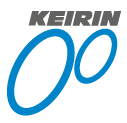 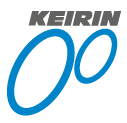 